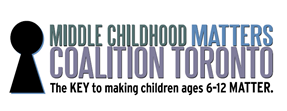 Monday June 20th   2016Coalition Meeting10:00 am- 12:00 pmCAS of Toronto Room 7-2Agenda ItemContentTime/FacilitatorWelcomeMinutes of May 16th 2016 Business ArisingMinute Taker Shaden JebahiIan- 10 minutesProposed Scheduled meetings 2016/17Summer Workgroup Meetings and Coalition MeetingsCindy- 10 minutesShaden’s UpdateWorkgroups:Parent Symposium Website Revamp and Social Media Month-in-Review Parent Symposium workgroup updateContinue with small group discussions and work plans Shaden- 15 minutesShaden- 15 minutesCoalition Members60 minutesCoalition MembersSector Updates/Program UpdatesOther10 minutesSummer ScheduleNext Coalition MeetingParent Symposium WorkgroupWed June 22nd 2016Monday September 19th   2016